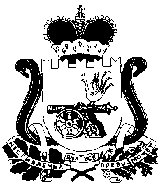 АДМИНИСТРАЦИЯШАТАЛОВСКОГО СЕЛЬСКОГО ПОСЕЛЕНИЯПОЧИНКОВСКОГО РАЙОНА СМОЛЕНСКОЙ ОБЛАСТИРАСПОРЯЖЕНИЕ от  12 августа 2020 года                                                           №  118    д.ШаталовоВ соответствии с  Федеральным законом от 05.04.2013 №44-ФЗ «О контрактной системе в сфере закупок товаров, работ, услуг для обеспечения государственных и муниципальных нужд»,              Распоряжаюсь:            1.Отменить процедуру определения поставщика по электронному аукциону № 0163300001520000011 на выполнение работ по реконструкции автомобильной дороги «Брянск- Смоленск до границы Республики Беларусь (через Рудню, на Витебск)»- Белик - Борок»- Ворошилово на участке км 0+000- км 2+250, улицы в н. п. Ворошилово на участке км 2+250- км 3+080 автомобильной дороги Ворошилово- Семиново на участке км 3+080 - км 5+780 в Починковском районе Смоленской области» III этап - участок км 3+080 - км 5+780 а/д Ворошилово- Семиново, в связи с изменением существенного условия: начальной (максимальной) цены контракта.            2. Контроль за исполнением настоящего распоряжения оставляю за собой.Глава муниципального образованияШаталовского сельского поселенияПочинковского района                                                                   Е.А.Зыкова Об отмене процедуры электронного аукциона № 0163300001520000011 на выполнение работ по реконструкции автомобильной дороги «Брянск- Смоленск до границы Республики Беларусь (через Рудню, на Витебск)»- Белик - Борок»- Ворошилово на участке км 0+000- км 2+250, улицы в н. п. Ворошилово на участке км 2+250- км 3+080 автомобильной дороги Ворошилово- Семиново на участке км 3+080 - км 5+780 в Починковском районе Смоленской области» III этап - участок км 3+080 - км 5+780 а/д Ворошилово- Семиново.